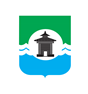 28.06.2023 года № 435РОССИЙСКАЯ ФЕДЕРАЦИЯИРКУТСКАЯ ОБЛАСТЬДУМА БРАТСКОГО РАЙОНАРЕШЕНИЕО работе областного государственного бюджетного учреждения здравоохранения «Братская городская станция скорой медицинской помощи» на территории Братского районаЗаслушав и обсудив информацию главного врача областного государственного бюджетного учреждения здравоохранения «Братская городская станция скорой медицинской помощи» Олега Леонардовича Гимадеева о работе областного государственного бюджетного учреждения здравоохранения «Братская городская станция скорой медицинской помощи» на территории Братского района, руководствуясь статьями 30, 46 Устава муниципального образования «Братский район», Дума Братского района                                                       РЕШИЛА:	1. Информацию главного врача областного государственного бюджетного учреждения здравоохранения «Братская городская станция скорой медицинской помощи» Олега Леонардовича Гимадеева о работе областного государственного бюджетного учреждения здравоохранения «Братская городская станция скорой медицинской помощи» на территории Братского района принять к сведению (прилагается).	2. Опубликовать настоящее решение на официальном сайте муниципального образования «Братский район» - www.bratsk.raion.ru.	3. Контроль за выполнением решения возложить на постоянную депутатскую комиссию по социально-культурной сфере и правовой защите Думы Братского района.Председатель Думы Братского района					                   С.В. КоротченкоПриложениек решению Думы Братского района от 28.06.2023 года № 435О работе областного государственного бюджетного учреждения здравоохранения «Братская городская станция скорой медицинской помощи» на территории Братского районаОрганизация работы структурных подразделений и пунктов временного пребывания бригад скорой медицинской помощиПодстанция «Вихоревка» (подстанция № 5 в ПК «АДИС») c 01.07.2019.г.Вихоревка; ул.Пионерская,д.17ББригады общепрофильные:Врачебная бригада - 1;Фельдшерская бригада- 2Территориальные границы обслуживания: Братский район: г.Вихоревка, п. Турма, п. Тарма, с. Кузнецовка,  п. Бамбуй, дачные кооперативы с 34 км до 37 км;  ФАД «Вилюй» (192-163 км.);н.п.Огнёвка.Количество обслуживаемого населения – 25224 человек.Выполнено вызовов: на 25.06.2023 - 44 181 вызовов; госпитализировано- 6776;ДТП -186, пострадавших в ДТП -135.Пожары,ЧС – 241 , пострадавших -182.  Пункт временного пребывания бригады скорой медицинской помощи «Покосное» (бригада № 61 в ПК «АДИС») с 01.10.2019.- относится к подстанции «Центральная»Дислокация: пос. Покосное, ул. Южная,д.27Бригады общепрофильные:Фельдшерская бригада – 1Территориальные границы обслуживания:Братский район: с.Покосное, с.Александровка, п.Сосновый, с.Тангуй, п.Зарбь, д. Бада, д.Худобок, д.Барчим, Воробьево, с.Тэмь (с 01.06.23 обслуживает Тулунское ОСМП); ФАД «Вилюй» (56-163 км.)Количество обслуживаемого населения – 9000 человек.Выполнено вызовов на 25.06.2023: 5426 вызовов; госпитализировано:1054ДТП -109, пострадавших в ДТП -80.Пожары, ЧС – 44, пострадавших -93.  Пункт временного пребывания бригады скорой медицинской помощи «Калтук» (бригада  № 71 в ПК «АДИС»)   с 01.11.2021.- относится к подстанции «Центральная»Дислокация: пос.Калтук, ул.Советская 1,стр 3Бригады общепрофильные:Фельдшерская бригада – 1Территориальные границы обслуживания:Братский район: с.Калтук, д.Куватка, с.Ключи-Булак, д.Кумейка, д.Леонова, с. Кобь, с. Большеокинское, п. Новодолоново.Автодорога регионального значения «Полукольцо»  (0- 86 км).Количество обслуживаемого населения – 6000 человек.Выполнено вызовов на 25.06.2023: 1522 вызовов; госпитализировано:196ДТП -7, пострадавших в ДТП -7.Пожары,ЧС – 5 , пострадавших -24. Пункт временного пребывания бригады скорой медицинской помощи «Кобляково» (бригада № 81 в ПК «АДИС») с 01.06.2023.- относится к подстанции «Падун»Дислокация: пос.Кобляково, ул.Советская 1,стр 3Бригады общепрофильные:Фельдшерская бригада – 1Территориальные границы обслуживания:Братский район: с.Кобляково, п.Сахорово, п.Бурнинские Вихоря, п.Придорожный, п.Дубынино, Усть-Илимский район: п.Седаново.Чунский район: п.ЧервянкаАвтодорога  Братск – Усть-Илимск до пос.Седаново (до 116 км).Автодорога  Братск – Кодинск до пос.Червянка ( до 170 км)Количество обслуживаемого населения – около 4000 человек.Выполнено вызовов на 25.06.2023 : 31 вызовов; госпитализировано: 6ДТП -1,пострадавших в ДТП -0.Пожары,ЧС – 0 , пострадавших -05. Пункт временного пребывания бригады скорой медицинской помощи «Кежемский» (бригада  № 91 в ПК «АДИС») с 01.06.2023.- относится к подстанции «Гидростроитель»Дислокация: пос.Кежемский, ул.Октябрьская 17АБригады общепрофильные:Фельдшерская бригада – 1Территориальные границы обслуживания:Братский район: п.Кежемский, п.Мамырь, п.Зяба, п.Боровской, п.Пашенный, п.Шумилово, п.Прибойный.ФАД «Вилюй» (  221-323 км.)Количество обслуживаемого населения – около 3000 человек.Выполнено вызовов на 25.06.2023 : 27 вызовов; госпитализировано: 7ДТП -1,пострадавших в ДТП -0.Пожары,ЧС – 0 , пострадавших -0Дополнительная информация:С 01.06.2023 населенные пункты Братского района: п.Прибрежный, с.Илир, с.Тэмь, д.Карай, д.Кардой, д.Новое Приречье, п.ЧистяковоОбслуживаются бригадами скорой медицинской помощи Тулунской ГБ (дислокация в п.Прибрежный.)В рамках взаимодействия с Братской РБ -обслуживание труднодоступных территорий (заморских) осуществляется медицинским персоналом Братской РБ.При наземной эвакуации пациентов из труднодоступных территорий, взаимодействие происходит на уровне паромных переправ. В тяжелых случаях медицинская эвакуация осуществляется бригадой санавиации Центра Медицины Катастроф.